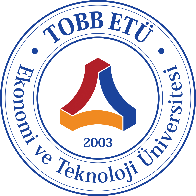 TOBB EKONOMİ VE TEKNOLOJİ ÜNİVERSİTESİNDEN İLİŞİĞİ KESİLEN ÖĞRENCİLERE7417 SAYILI KANUN İLE TANINAN HAKLAR İÇİN BAŞVURU FORMUAşağıda açık kimliğim ve öğrenim bilgilerim yazılı olup, kamuoyunda öğrenci affı olarak nitelenen ve 05 Temmuz 2022 tarih ve 31887 sayılı Resmi Gazetede yayımlanarak yürürlüğe giren, 2547 Sayılı Yükseköğretim Kanunu’na, 7417 sayılı kanunun ile eklenen geçici 83 üncü madde hükümlerinden yararlanmak istiyorum.Gereğini saygılarımla arz ederim, Ad-Soyad 									Tarih/İmzaEklerEk-1 Adli sicil kaydıEk-2 Nüfus cüzdanı fotokopisiEk-3 Erkek adaylar için terhis/tecil belgesiEk-4 Eğitim ücreti dekontuEk-5 FotoğrafEk-6 ÖYSM puan ve yerleştirme belgesiÖĞRENCİNİN*Bu form doldurulduktan sonra Öğrenci İşleri Müdürlüğüne şahsen teslim edilecektir.Adı:Cep Telefonu:Soyadı:E-posta:TC Kimlik numarası:Ev Telefonu:Adres:Adres:İlişiği Kesilmeden Önce Kayıtlı Olduğu Fakülte/Enstitü:Öğrenci Numarası:Bölüm:Sınıf:☐Hazırlık☐1. Sınıf2. Sınıf3.sınıf4.sınıfYüksek LisansDoktoraİlişiğin Kesilme Nedeni:BaşarısızlıkKendi İsteği ile Kayıt SildirmeDisiplin SuçuKayıt YenilememeDiğer (Lütfen açıklama yapınız)İlişiğin Kesildiği Tarih (Yıl/Dönem):